Dr. NAHEED AKHTER TALPUR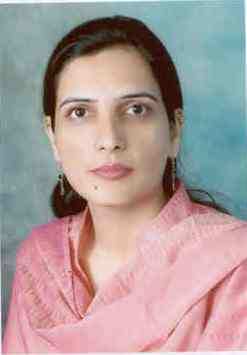 Associate Professor [BPS – 20] PhD. (Soil Science) University of Bonn, Bonn, GERMANYAssociate In charge, ‘Plant Nutrition Lab.’ & ‘Organic Fertilizer Lab.’ Department of Soil Science, Faculty of Crop Production Sindh Agriculture University, Tandojam-70060, Sindh, Pakistan [http://fcpd.sau.edu.pk/ss/faculty-members.php]https://pk.linkedin.com/in/naheed-akhter-25842684https://www.zef.de/header/staff/display-profile.htmlhttps://www.researchgate.net/profile/Naheed-TalpurRESEARCH THEMES:  Soil Fertility		               Plant Nutrition                                            Soil Survey – GIS                                            Soil resource management through spatial variability mapping of soil                                                             properties, best fertilizer management practices, Integrated plant                                             nutrition management using low-cost fertilizers & 4R nutrient stewardship.  Receiving many trainings at National & International level:  Such as “Capacity Building of Academic leadership in Teaching, Research & Services”; Three days training on “Monitoring and Mapping of Forest using satellite data for Clean and Green Pakistan” ; Hands on training on agricultural production systems Simulator APSIM Modeling workshop (DFAT-CSIRO INDUS Pakistan Project); “DAAD Alumni Summer School Coping with Disasters and Climate Extremes – Challenges & Cooperation Potential”;  and “Advance training in Remote Sensing and GIS”; “International workshop on: Identifying sustainable agricultural technologies and translating research findings into information accessible to extension workers and farmers”;  and “DAAD Alumni Summer School “Coping with Disasters and Climate Extremes – Challenges and Cooperation Potential”		POST-GRADUATE GUIDANCE:  19PUBLICATIONS: 19ADDITIONAL ASSIGNMENT: Member, Self-Review of MS/ME/M.Phil/Ph.D Programs for the year      2021-22Head Invigilator, Faculty of Crop Production, SAU, Tandojam (Academic year 2020, Calendar year 2021)Member, Quality Enhancement Cell, Department of Soil Science, SAU TandojamMember, Board of Advanced Studies, Department of Soil Science, SAU TandojamMember, Beautification Committee of Convocations, SAU Tandojam